Delivering Mail Game Board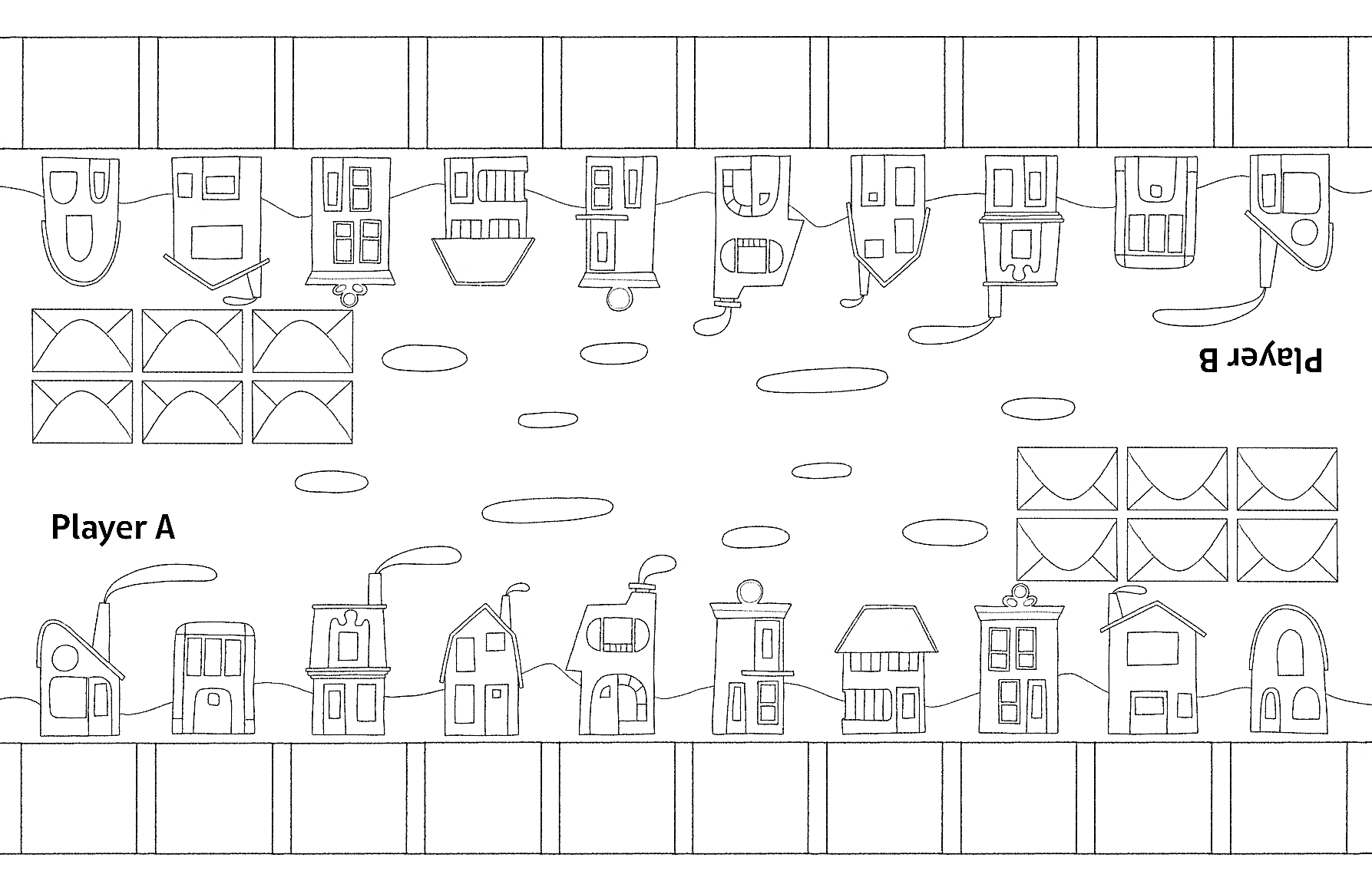 